Blühender Naturpark Schönbuch
Meldung einer Blühfläche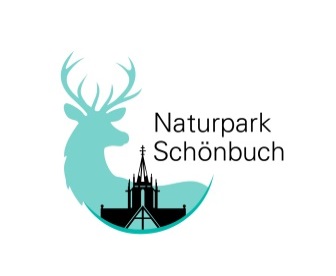 Bitte lassen Sie uns diese Meldung per E-Mail zukommen an: info@naturpark-schoenbuch.de
oder an Naturpark Schönbuch – Im Schloss – 72074 TübingenAngaben zum OrtGemeinde:	     Gemarkungsnummer:	     Flurstücksnummer:	     Datum:	     Angaben zur FlächeFalls Sie mehrere Flächen neu- bzw. umgestalten möchten, bitten wir Sie, das Teilnahmeformular für jede Fläche separat auszufüllen.Anzahl der Flächen insgesamt: Fläche Nummer     	von insgesamt      Lage der Fläche:	 außerorts	 innerorts Ortseingang	 Verkehrsinsel	 Wegrand	 Straßenrand
 Freifläche	 sonstiges:      Beschreibung der FlächeArt der Fläche derzeit (bspw. Wiese):      	Größe (m2):      Fertilität (bspw. mager):      	Lage (bspw. schattig, Süd-Ost):      Bodenbeschaffenheit:	 tonig	 sandig	 lehmigaktueller Bewuchs (bspw. niedriger Bewuchs mit Gräsern und Kräutern, Wechselflor):Geplanter Bewuchs:	 noch unklar	 Blühsaum 	 Wildblumenwiese Sonstiges:	     ggf. angestrebte Nutzung der Fläche:	 keine	 Beweidung
	 Heuwiese	 Sonstige	     gewünschte Nutzungsdauer:	 unbegrenztbegrenzt auf      Jahre, weil      Ansprechpartner/inFlächenbesitzer (bspw. Gemeinde XY)Institution/Firma	     Vor-/Nachname	     Anschrift	     E-Mail	     Telefon	     für die Pflege zuständig (bspw. Bauhof XY)Institution/Firma	     Vor-/Nachname	     Anschrift	     E-Mail	     Telefon	     Weitere Blühfläche, selber BesitzerBitte verwenden Sie für weitere Flächen mit demselben Besitzer diesen Bogen.Angaben zum OrtGemeinde:	     Gemarkungsnummer:	     Flurstücksnummer:	     Datum:	     Angaben zur FlächeFalls Sie mehrere Flächen neu- bzw. umgestalten möchten, bitten wir Sie, das Teilnahmeformular für jede Fläche separat auszufüllen.Anzahl der Flächen insgesamt: Fläche Nummer     	von insgesamt      Lage der Fläche:	 außerorts	 innerorts Ortseingang	 Verkehrsinsel	 Wegrand	 Straßenrand
 Freifläche	 sonstiges:      Beschreibung der FlächeArt der Fläche derzeit (bspw. Wiese):      	Größe (m2):      Fertilität (bspw. mager):      	Lage (bspw. schattig, Süd-Ost):      Bodenbeschaffenheit:	 tonig	 sandig	 lehmigaktueller Bewuchs (bspw. niedriger Bewuchs mit Gräsern und Kräutern, Wechselflor):Geplanter Bewuchs:	 noch unklar	 Blühsaum 	 Wildblumenwiese Sonstiges:	     ggf. angestrebte Nutzung der Fläche:	 keine	 Beweidung
	 Heuwiese	 Sonstige	     gewünschte Nutzungsdauer:	 unbegrenztbegrenzt auf      Jahre, weil      Ansprechpartner/inFalls für die Pflege jemand anders zuständig ist als für die Fläche  auf Seite 1, vermerken Sie dies bitte hier:für die Pflege zuständig (bspw. Bauhof XY)Institution/Firma	     Vor-/Nachname	     Anschrift	     E-Mail	     Telefon	     HinweiseGebietsheimisches SaatgutWir freuen uns sehr, dass Sie an dem Projekt Blühende Naturparke Baden-Württemberg teilnehmen und mehrjährige Wildblumenwiesen mit gebietseigenen Wildkräuter- und Wildgräsersamen anlegen möchten. Durch die Anlage der Wildblumenwiesen schaffen Sie ganzjährig einen Lebensraum und ein reichhaltiges und vielfältiges Nahrungsangebot für Insekten. Für ein ökologisches Gleichgewicht ist der Bewuchs durch gebietseigene Pflanzenarten wichtig, da viele gebietsfremde Arten oder züchterisch veränderte Kulturpflanzen für viele spezialisierte Arten unserer heimischen Tierwelt nicht nutzbar sind. Die Ausbreitung gebietsfremder oder invasiver Arten ist eine weitere Gefahr für die biologische Vielfalt. Daher gilt ab dem 01. März 2020 §40(4) des Bundesnaturschutzgesetzes, welches die Ausbringung von gebietsfremdem Saatgut in der freien Natur untersagt.Die Naturparke Baden-Württemberg befürworten das Ausbringen gebietseigener Arten, deren Saatgutvermehrung als gebietsheimisch zertifiziert wurde. Wir bitten daher um die Berücksichtigung und stehen für Rückfragen jederzeit bereit. DatensicherungUnsere Hinweise zum Umgang mit und zur Speicherung von personenbezogenen Daten finden Sie hier: https://naturpark-schoenbuch.de/footer/datenschutz/☐	Ich habe die Datenschutzerklärung und Datenschutzrichtlinien zur Kenntnis genommen und willige in diese ein. Ich erkläre mich damit einverstanden, dass meine persönlichen Daten vom Förderverein Naturpark Schönbuch e.V. gespeichert und verarbeitet werden.